Chiede l’autorizzazioneall’utilizzo dell’impianto sportivo denominato Pista di PattinaggioAnnotazioni:      A tal fine, consapevole delle conseguenze penali conseguenti al rilascio di dichiarazioni mendaci, in relazione alla predetta attivitàdichiara 1) di rientrare tra i soggetti individuati dal D.M. Salute 24/04/2013 Articolo 5 Commi 1 e 2, pertanto: A: che l’attività svolta per cui si richiede l’utilizzo della Struttura Comunale in parola RIENTRA tra quelle “a ridotto impegno cardiocircolatorio” di cui al D.M. Salute 24/04/2013 Articolo 5 Comma 3 secondo periodo ed è pertanto dispensata dall’obbligo di dotazione di defibrillatori semiautomatici B: che l’attività svolta per cui si richiede l’utilizzo della Struttura Comunale in parola NON RIENTRA tra quelle “a ridotto impegno cardiocircolatorio” di cui al D.M. Salute 24/04/2013 Articolo 5 Comma 3 secondo periodo, e quindi di garantire durante l’attività sportiva, all’interno della struttura,  IL REGOLARE FUNZIONAMENTO di un defibrillatore semiautomatico (D.M. Salute 24/04/2013, allegato E, art.4.1 Modalità Organizzative), nel corso di gare e allenamenti,  la presenza di una PERSONA FORMATA all’utilizzo del defibrillatore (D.M. Salute 24/04/2013, allegato E, art.4.2 Formazione);     2) di NON rientrare tra i soggetti individuati dal D.M. Salute 24/04/2013 Articolo 5 Commi 1 e 2, pertanto di non essere tenuti a dotarsi di defibrillatori semiautomatici.dichiara inoltre di:aver provveduto al pagamento della tariffa dovuta per l’ottenimento del rilascio della concessione;ricevere copia delle presenti "Norme per l'utilizzo pista di pattinaggio", e di accettarle integralmente:L'impianto è proprietà del Comune di Cuneo ed è concesso in uso e gestione all'"Associazione Sportiva Dilettantistica Pattinatori Città di Cuneo". L'accesso è consentito ai titolari di Tessera Sociale o Comunale, subordinatamente al rispetto delle seguenti norme:'impianto è destinato esclusivamente al pattinaggio a rotelle sia esso praticato a titolo amatoriale che sportivo.'accesso all'impianto è esclusivamente consentito ai titolari di Tessera Sociale o Comunale in regola per l'anno in corso, nei giorni e negli orari esposti all'ingresso. Gli utenti dovranno comprovare la regolarità del loro tesseramento e di essere in regola con i pagamenti, pena l'allontanamento immediato.3. Si fa divieto assoluto di introdurre nell'impianto materiali estranei all'attività di pattinaggio e/o animali, nonché di utilizzare attrezzature diverse da quelle a disposizione.4. Il comportamento all'interno dell'impianto deve essere decoroso, nel rispetto di cose e persone, e tale da non pregiudicare in alcun modo la propria incolumità e quella degli altri utenti.'accesso all'impianto ed il relativo utilizzo sottointendono da parte dell'utente il possesso di capacità sportive e tecnica di pattinaggio sufficienti a consentirgli di praticare la pista di pattinaggio anche su un fondo non in perfette condizioni. Chiunque voglia usufruire dell'impianto deve quindi sempre, prima di poter procedere all'utilizzo della pista, effettuare un'accurata ricognizione della medesima onde accertare l'assenza di situazioni di pericolo e che questa sia agibile nel rispetto delle normali norme di sicurezza, con particolare riguardo per la stagione invernale e la possibile presenza sulla pista di foglie, umidità, neve e/o ghiaccio. Qualora l'utente decida di utilizzare la pista, lo fa totalmente sotto la propria responsabilità, tenendo indenne e manlevando l'A.S.D. Pattinatori Città di Cuneo ed il Comune di Cuneo da ogni responsabilità derivante dal suddetto utilizzo.'uso della pista è subordinato all'utilizzo dei dispositivi di protezione individuale, in particolare è obbligatorio l'uso del casco che deve essere idoneo e ben allacciato. E' comunque vivamente consigliato l'uso di ginocchiere, gomitiere e polsiere di protezione.7. Il senso di percorrenza della pista è quello comunemente utilizzato, cioè antiorario. Il senso inverso è consentito solo quando sussistono le condizioni di sicurezza.8. I minori che utilizzano l'impianto lo fanno sotto la diretta responsabilità dei loro genitori o di chi ne esercita la patria potestà.9. La società " Pattinatori Città di Cuneo " è titolata a chiudere al pubblico la pista in occasione di gare, manifestazioni e durante gli allenamenti dei propri atleti, previo congruo avviso esposto in bacheca. A propria discrezione disciplina l'eventuale accesso di esterni in tali occasioni.La società “Pattinatori Città di Cuneo" ed il Comune di Cuneo declinano ogni responsabilità in caso di mancato rispetto delle norme presenti in questo regolamento che gli utenti si impegnano a rispettare nella sua integrità. Il mancato rispetto delle norme presenti in questo regolamento comporta inoltre l'immediato allontanamento dall'impianto per opera dei Dirigenti dell'Associazione o dei funzionari incaricati dal Comune di Cuneo o dalle Forze dell'Ordine.Accetta di versare all'A.S.D. PATTINATORI CITTA' DI CUNEO la somma di € 10,00 (euro dieci/00), quale cauzione per la chiave elettronica di accesso all'impianto ed accensione dell'illuminazione notturna della pista di pattinaggio di Cuneo, via Porta Mondovì.conoscere e di accettare incondizionatamente le seguenti disposizioni che regolano l'uso della chiave:1) La chiave è strettamente personale e non cedibile: consente l'accesso al solo titolare, fatta eccezione per i minori che devono essere accompagnati.2) E' consentito ai nuclei familiari l'uso di una sola chiave, a condizione che tutti gli utilizzatori siano tesserati.3) Il dispositivo potrebbe talvolta non funzionare correttamente per cause di forza maggiore (ad es. mancanza di energia elettrica o altro guasto improvviso), negando temporaneamente l'accesso all'impianto.4) La chiave elettronica è un'apparecchiatura sofisticata: va usata attentamente e conservata con la massima cura. Essa consente di tener traccia delle attività dei singoli utenti (registra tutti gli accessi e le accensioni dell'impianto di illuminazione). Il mancato rispetto delle norme porta alla disabilitazione della chiave, negando l'accesso all'impianto.5) La perdita, il deterioramento o la mancata restituzione della chiave comporteranno l'incameramento da parte dell'A.S.D. Pattinatori Città di Cuneo della cauzione lasciata all'atto della consegna, a titolo di risarcimento dei danni.essere a conoscenza del fatto che potrà iniziare ad utilizzare la struttura solo dopo essere stato autorizzato;rapportarsi con il Direttore Tecnico del Campo, per l’utilizzazione dell’impianto e dell’attrezzatura nonchè per qualunque contestazione o rimostranza, e seguirne le direttive.INFORMATIVA SULL'USO DEI DATI PERSONALI E SUI DIRITTI DEL RICHIEDENTEIl Comune di Cuneo garantisce che il trattamento dei dati, che dovessero pervenire via posta elettronica o moduli elettronici di registrazione, è conforme a quanto previsto dalla normativa sulla privacy. Al tal proposito si informa che:Ai sensi dell’art. 13 del regolamento UE 2016/679 la informiamo che•	Titolare del trattamento è il Sindaco del Comune di Cuneo•	Il Dirigente del Settore Lavori Pubblici e Ambiente è il designato dal Titolare per lo svolgimento dei compiti e delle funzioni connesse al trattamento dei dati•	Il responsabile della protezione dei dati (RPD) o Data Protection Officer (DPO), nominato con Decreto Sindacale n. 42 del 24/05/2018, è il Sig. Massimo Perrone, contattabile ai seguenti recapiti: perrone.massimo02@libero.it 0171/698288 o 338/6742872;•	Il trattamento dei dati conferiti con dichiarazioni / richieste è finalizzato allo sviluppo del relativo procedimento amministrativo ed alle attività ad esso correlate;•	Il conferimento dei dati è obbligatorio per il corretto sviluppo dell'istruttoria e degli altri adempimenti•	Il mancato conferimento di alcuni o di tutti i dati richiesti comporta l'interruzione / l'annullamento dei procedimenti amministrativi;•	I dati sono trattati manualmente e/o con strumenti informatici secondo quanto definiti dal registro dei trattamenti •	In relazione al procedimento ed alle attività correlate, il Comune può comunicare i dati acquisiti con le dichiarazioni / richieste ad altri soggetti pubblici al fine dello svolgimento delle funzioni istituzionali.•	I dati personali sono conservati per il tempo necessario come disciplinato dalla normativa che regola il procedimento amministrativo riferito alla richiesta/comunicazione•	L'interessato ha diritto di chiedere al titolare del trattamento l'accesso ai dati personali e la rettifica o la cancellazione degli stessi o la limitazione del trattamento che lo riguardano o di opporsi al loro trattamento, oltre al diritto alla portabilità dei dati;•	L’interessato ha diritto a proporre reclamo all’Autorità di controllo.All’interessato sono riconosciuti i diritti di cui all’art. 15 del citato Regolamento e in particolare il diritto di accedere ai propri dati personali, di chiederne la rettifica, l’aggiornamento e la cancellazione, se incompleti, erronei o raccolti in violazione di legge, nonché di opporsi al trattamento per motivi legittimi.Il/La sottoscritto/a, consapevole delle responsabilità penali assunte, ai sensi dall'art. 76 del D.P.R. 28 dicembre 2000, n. 445, per falsità in atti e dichiarazioni mendaci, dichiara di aver compilato la presente dichiarazione e che quanto in essa espresso è vero ed è documentabile su richiesta delle amministrazioni competenti.Art. 76 del D.P.R. 28 dicembre 2000 n. 445 «Norme penali»Chiunque rilascia dichiarazioni mendaci, forma atti falsi o ne fa uso nei casi previsti dal presente testo unico è punito ai sensi del codice penale e delle leggi speciali in materia.L’esibizione di un atto contenente dati non più rispondenti a verità equivale ad uso di atto falso.Le dichiarazioni sostitutive rese ai sensi degli articoli 46 e 47 e le dichiarazioni rese per conto delle persone indicate nell’articolo 4, comma 2, sono considerate come fatte a pubblico ufficiale.Rev. 2018-05Preg.mo sig. Sindaco del Comune di CuneoSpett.le Settore Lavori Pubblici e Ambiente
Ufficio Impianti Sportivi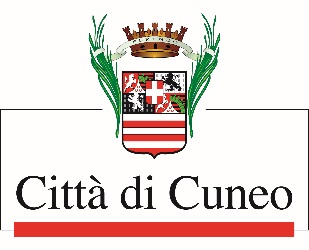 Preg.mo sig. Sindaco del Comune di CuneoSpett.le Settore Lavori Pubblici e Ambiente
Ufficio Impianti Sportivirichiesta autorizzazione utilizzo Pista di PattinaggioUTENTE SINGOLO richiedente richiedentenat a	nat a	ilresidente in	residente in	Capindirizzo	 	indirizzo	 	n.Codice Fiscale 	Codice Fiscale 	 per conto del MINORE per conto del MINORE per conto del MINORERecapiti         	Recapiti         	Recapiti         	Recapiti         	Recapiti         	Recapiti         	Recapiti         	Recapiti         	Recapiti         	Recapiti         	Tel.  e-mail Cell.e-mail Pec iscritto  Presso la soc. sportiva denominataaffiliata alla seguente federazione sportivaaffiliata alla seguente federazione sportiva AnnualeDalAl MensileDalAl SettimanaleDalAl Per il giornoAl fine di esercitare la seguente attività:Cuneo, ________________________Il dichiarante____________________________________________Firma di autocertificazione (D.P.R. 28 dicembre 2000, n. 445) da sottoscrivere al momento della presentazione della domanda all’impiegato comunale N.B.: Nel caso in cui la domanda venga presentata da altra persona, la stessa dovrà allegare all’istanza una fotocopia del documento d’identità del firmatario. N.B.: Nel caso in cui la domanda venga presentata da altra persona, la stessa dovrà allegare all’istanza una fotocopia del documento d’identità del firmatario. 